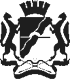 муниципальное автономное учреждение дополнительного профессионального образования«Новосибирский Институт Современного Образования»(МАУ ДПО «НИСО»)Уважаемые коллеги!В соответствии с планом работы муниципального методического объединения учителей истории социально-гуманитарных дисциплин (далее – ММО) в ноябре 2022 года пройдет профильная смена в форме онлайн-занятий для обучающихся 9 – х классов, планирующих сдавать ОГЭ по истории и обществознанию в рамках ГИА 2023 года. Мероприятие состоится 02.11 2022 года. Занятия пройдут в онлайн-режиме. Время проведения онлайн-занятий - по обществознанию – с 10.00 до 12.00, ссылка для подключения:  https://www.youtube.com/watch?v=4nLdCpUcb0I;- по истории - с 12.00 до 14.00, ссылка для подключения: https://www.youtube.com/watch?v=Rr4K6jknLWg. Онлайн-занятия будут проведены ведущими учителями истории и обществознания общеобразовательных организаций города Новосибирска,  экспертами предметных комиссий ГИА НСО по истории и обществознанию. К участию в онлайн-занятиях приглашаются обучающиеся 9- х классов и педагоги, реализующие курсы истории и обществознания в выпускных 9-х классах.  ММО рекомендует организовать коллективное подключение к онлайн-занятиям на базе образовательных учреждений с последующим обсуждением и проработкой материалов занятий.  Директор                        								М. Е. ДавыдовСуворова И.Н. 3555-125г. Новосибирск 630032, ул. Котовского, д. 8Тел./факс 355-51-25E-mail: niso@edu54.ru; www.niso54.ruОКПО 71513401; ОГРН 1215400036103ИНН/ КПП 5404218178/540401001от______________№____________На № __________от  _____________Руководителям общеобразовательных организаций города НовосибирскаРуководителям школьных методических объединений учителей истории и обществознания